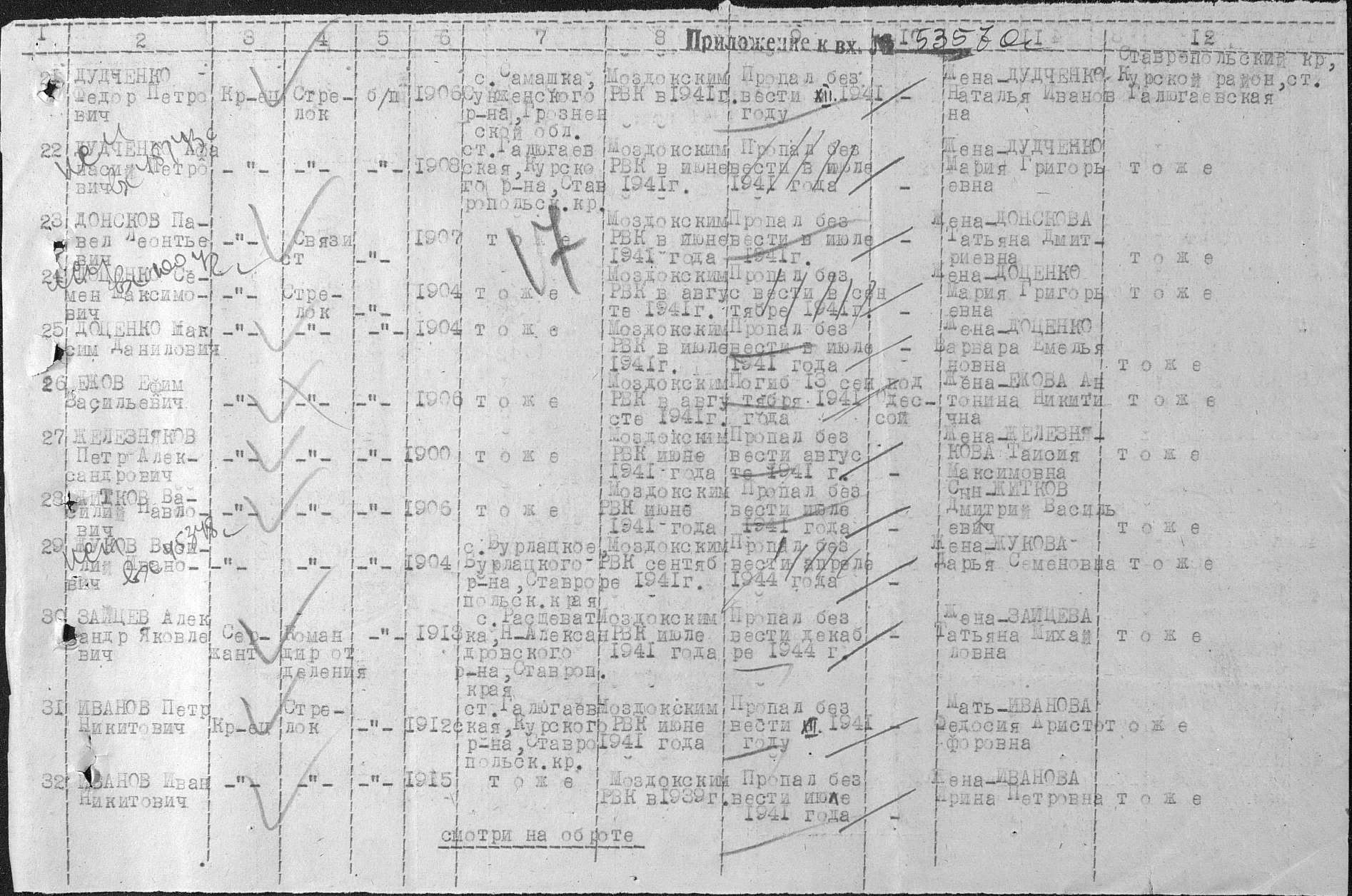 Источник http://www.obd-memorial.ru  Документ, уточняющий потери                   Номер донесения 53570                                Тип донесения Донесения послевоенного периодаСтр. 5                                                                 Дата донесения 20.06.1946                            Название части Курский РВК Ставропольского краяЖитков Василий ПавловичРядовой красноармеец, стрелок1906 года рождения, уроженец  ст. Галюгаевской, был призван Моздокским РВК в июне 1941 года.        Пропал без вести в июле 1941 года (согласно данным Курского райвоенкомата от 20.06.1946г. № 53570).Ближайший родственник – сын – Житков Дмитрий Васильевич, проживал в ст. ГалюгаевскойКлуб «Юный музеевед» МОУ СОШ № 11 Курского района Ставропольского края ищет родственников солдата. 